進修部105學年度第2學期第2次班會班會專題討論內容摘要「紫錐花運動」宣導討論題綱週遭親朋好友是否曾身受毒害?請簡短分享他們的故事，以為同學戒鏡！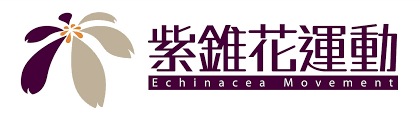 討論內容摘要班級分享內容二技企管四甲案例一：自己的同學抽K菸，參加陣頭接觸了很多菸、檳榔、上癮以致金錢需求大，於是偷竊行為，被抓也有了犯案紀錄。案例二：朋友為了買K，於是向家長騙錢，騙說要補習、要考證照，拿了6000元後，立馬去買毒品，父母知道後十分傷心，而朋友也後悔自己騙了家長。四技電子四甲目前尚無身邊朋友受毒害，不過看到很多社會新聞，大家也都明白毒品的危害，已告誡大家交友慎選，聲色場所少去!四技機械四甲阿宏同學在高中時，因為好奇在損友的推薦下曾經吸過K他命，但後來看到毒品危害身體的惡果，就不敢再碰。現在四年多，身體內的毒品殘留應該也都排出，所以不要因為好奇而犯錯。四技企管四丙所幸身邊無人吸毒，但我們在找資料後，曉得吸毒會使人臉頰凹陷、暗沉，眼睛凸出，眼袋腫脹呈深夜色，脾氣火爆，有氣無力，心態消極，還容易有金錢問題，必須避而遠之。四技幼保四甲毒品是一般人不會輕易得到的東西，因為是違反法律且也有被管制，但近年來販售毒品的方式、管道越來越多，且深入校園、社區等等難以防範。賣毒可賺取暴利，所以鋌而走險的人大有人在。吸毒的人容易上癮且難戒除。吸毒的人往往會賣毒，這一連串的行為幾乎是一個固定的模式，吸食毒品的後遺症非常可怕，幾乎是破壞全身的重要器官、膀胱、腦部、四肢都會壞死，但是上癮者仍無法戒除它，毒品就是這麼可怕，請別因好奇、心情不好想尋找紓壓方式而造成身心的危害！四技應外四甲身邊沒有人曾受毒害。但看看那些演藝人員，哪一個吸毒之後還活躍演藝圈？基本上都是賠掉了自己的演藝路甚至整個人生，吸毒害人害己，請同學們千萬不要去嘗試，已經有非常多的例子可以參考!!!四技金融四甲有位女性友人，在接觸毒品前是一位禮貌且和善的女生，在結交一位毒蟲男友後，這一切都變得不熟悉。她跟著男朋友開始吸毒，過著常被員警盤查的生活，甚至為了吸毒的金源，開始偷取別人財物，後來商家也受不了走法律途徑。她還擔心男友是否會被抓，卻沒想到自己面臨的冏境。經過勒戒，她也失去男朋友，而對於之前的行竊事情似乎都沒印象了，可見毒品害人之深。也奉勸各位不要以身試毒，不僅害人也害己。所幸在勒戒後，她又回到當初我們認識她的樣貌。四技休運四丙身邊朋友的爸爸因為販賣毒品而坐牢，出獄後又繼續在賣，又被關了進去，賣毒比吸毒的罪重，大家要謹慎不要走錯路。四技機械三甲班上有位同學的親戚，由於交友不慎染上毒品，吸毒的歷程:強力膠-K他命-小白板-安非他命-古柯鹼，最後傾家蕩產，死於床上。深陷毒淵者，連自己都看不起自己，真是最錐心徹骨之慟。四技建築三甲以網路實際來探討:阿捷，花了9年時間努力戒毒癮。但他的妹妹卻因為吸毒而臥軌自殺。小飛，國中時過著「前門賣酒，後門賣毒的生活」，只因為很酷，很炫。阿廷，免費吸毒上癮，沒錢怎麼辦?開始無照駕駛「送毒換毒」。探討結果:這些小孩，不是別人的孩子，而是台灣的下一代，走到離毒重生後的少年身邊，傾聽他們為何染毒，重生的心路歷程。改變真的很難，吸一口毒，離毒卻要花一輩子來戒。四技企管三乙周遭好友都沒有身受毒害過。不過從新聞報導中看到許多因毒害而害了自己一生的健康，也為了要買毒品而去偷去搶。四技企管三丙市面上有許多以咖啡包或糖果包的樣子在市面上販毒，導致許多未成年得手容易。新聞上有許多逆子在家，不工作整天在家吸毒而發生家庭悲劇。以上兩點需要警惕保護自己遠離毒品。四技幼保三甲A同學:自己的爸爸就是個毒癮患者，從出生至6歲沒真正跟爸爸生活一起過，因為爸爸長期進入監獄，直到國小一年級媽媽向法院訴請離婚，A同學和大妹被送到了奶奶家(因為之前住在外婆家)小妹被媽媽帶著改嫁其他男人，A同學和大妹親眼目睹爸爸戒毒的過程，戒毒成功後努力求職養活女兒，但就在A同學國二那年爸爸工作意外造成下半身癱瘓，坐了輪椅近7年因口腔癌過世，但是A同學看盡了父親吸毒造成家庭破碎，導致A同學對毒品恨之入骨，對家庭的認知等……各方面都是有偏差，無法客觀、理智，所以毒品對”人”的傷害極深。四技資管三甲我身為軍人，當然絕對不碰毒品，但我的部隊就有血淋淋的案例，他是一名班長，外表面強硬，做事認真，唯一的缺點就是愛玩，常跑夜店，果不其然在那種環境是很容易碰毒品，所以同學玩歸玩要注意自己在幹什麼，我的班長因這樣沒工作、判軍法，真的不好。四技休運三乙曾經身邊有朋友因聽信同學的邀請，偷偷嘗試因此染上毒癮，不僅努力打工的積蓄被騙光，還因此休學。朋友也敬而遠之，人生一片黑白最後因缺錢買毒而偷取父母的錢被抓到，因此曝了光，之後由父母陪同進入勒戒所，如今仍然痛苦的在所裡與惡魔爭鬥著。高中的時候班上有一位熱心助人的「老師」也因染上毒品震驚了校方而丟工作，讓我對毒品到非常恐懼。四技資工三乙因太過於好奇而染者，進而上癮到無法自拔，最後卻自己也開始賣毒，因染毒被逮到被抓進監獄坐牢，後來因為表現良好而獲得假釋，出獄後，又因再次跟著狐群狗黨一起吸毒而開始了逃亡，到現在被抓到之後決心戒毒才有了轉變。出獄後就開始當志工回饋社會，才離開了毒品，希望同學們千萬不要沾上毒品，否則會毀掉自己的美好人生。四技觀光三甲之前一位不太熟的朋友想不開，想要嘗試吸毒。因為壓力有點大，想說借用吸毒來讓自己開心一點。我就一直勸這位朋友吸毒等於傷害自己，壓力也不會變小，這樣會讓自己更糟糕，也沒有比較好。不如好好充實自己，其餘的事就不要再去想。有夢就去追，沒夢就找個穩定工作生活。四技觀光三乙有同學分享了，有好朋友在高中時期因為交到不好的朋友，教他如何吸毒，因此上癮導致人生不順，身體上也出了問題，生活也很困苦，現在在家人和關心他的朋友下戒毒了。四技時尚三甲紫錐花運動主旨就是「反毒」，在現實生活中很多人都有沉重的負擔壓力，抒發的方式有很多種，但是有一部分的人們，在好奇心的驅使下吸食了毒品，許多人迷失了自我成為毒品的奴隸。每一位同學應該從自身做起不吸毒、不碰毒品，拒絕毒品能使身心靈健康，也能消除人類病態文化。四技建築二甲如果吸食K它命毒品，容易有神經性膀胱炎、易漏尿、頻尿。對人格健康有嚴重損壞且對家人、自己、老朋友不利。容易因毒品需求(需金錢)，犯下刑事案件。四技機械二乙我的朋友或親人都沒有在吸毒!!!不過很常在電視上看到有一些吸毒的人，為了買毒品而做了一些危害社會的事情，所以我們要幫助他們遠離毒品。四技資管二乙親戚因遭人陷害誤將有毒品的飲品喝下，而被警方查證後移送法辦，關了好幾年。出門在外真的要謹慎，離開視線的水、飲品就別再誤入口中了!四技休運二乙曾經的國中同學因為好奇心而嘗試，但嘗試之後就上癮了，花費也越來越高，而之後上了勒戒所改善，所以千萬不能碰毒品，不僅危害自己也傷荷包不利己。四技觀光二甲同學A：曾經有位家庭不溫暖，為了幫親人還債，便到了酒店上班，結果遭到誘騙，自此沉淪毒海，直到某次被逮後，來看她的不是家人，而是國中時期很照顧自己的老師，之後在多方幫助下，重回正確的路上，考上了第一志願。同學B:小時判逆交了壞朋友，拿著K他命不斷鼓吹下，初次食用，漸漸離不開，等級也越來越高，進出監獄多次，直到某次刑期較重，長期都會來探望自己的父親第一次流淚後，在神父的幫助下悔改，作為更生人重回社會，在父親的麵攤幫忙，一有空便回饋社會，在各地勉勵年輕人學子，以自身為戒。四技觀光二乙某位同學的好朋友，因為心情低落而接受了另一位同學的毒品，心想一顆而已不會上癮且能有放鬆的感覺。久了之後發現身體部分約來越不OK~於是開始戒毒，過程中當然痛苦，就像戒菸一樣很痛苦很困難。所以請同學千萬要小心毒品，不要輕易接受來歷不明的東西。四技妝彩二甲國中是最為讓人動搖的年紀，毒品的宣導應從小時候開始導入，由國小生開始宣動，認識毒品對人體的危害性。四技餐飲二甲有，曾經有個朋友的爸爸會吸毒，沒有錢會找媽媽要，若沒有就會暴力相向，之後也因為偷錢被捕，身體也壞了，家庭破碎。四技應外一甲常常在一些新聞報導上看到一些吸毒者，為了吸毒，傷害自己，也害了別人。害了別人，就是換來了家人的擔心，也希望大家不要觸碰毒品，有吸毒的，也不要再傷害自己，趕快戒掉。從以前到現在，聽過很多的反毒宣導，每次聽，每次都覺得吸毒很可怕，吸毒會害人一輩子，只要聽到一些毒癮者的戒毒過程，那真的要很有耐心和毅力，要完全把毒癮戒掉，要靠自己的意志力或者有讓你努力戒掉的那個動力來源。四技休運一甲鄰居男孩小時後失去了父親，母親靠理髮維生。男孩在國中染上毒癮入監牢關了幾年又出來，進出了好多次仍無法戒掉，一生在監牢待過，母親只能孤單終老。四技觀光一乙因為班上同學都沒有此經驗，所以老師分享了，使用毒品會造成生理和心理的那些傷害。長期吸食毒品會造成人體極大的傷害，大多會表現在中樞神經系統，進而造成其他器官功能失調。如精神萎靡、運動失調，出現幻覺……等等。會對免疫功能造成傷害。若是以靜脈注射，容易因過量而造成死亡，也有可能會引發敗血症，若注射器不乾淨也有機會感染愛滋病。若是以吸食粉狀毒品，長期下來會導致氣管炎，肺炎，肺空洞，重者有可能會病變成肺癌。基於以上各種狀況，請各位同學不要接觸吸食毒品，以免造成終生遺憾。四技妝彩一甲從朋友的朋友說到，有一位漂亮的女孩，在校園裡可能有在販賣，被學校知道，有報警處理，後來這位漂亮，語言方面又厲害的女孩，後來也沒有完成學業，年輕的孩子有時會想這麼做賺的錢較快，但是不知道那會害到多少人。校園的叮嚀宣導影片多少能有效，能讓孩子知道。四技時尚一甲班上同學有好友不慎染毒，後悔想戒毒卻戒不掉，問他為何染毒，說是交到不好的朋友，然後在朋友的言論下試用毒品，事後發現已經來不及了。所以這個故事告訴我們就算是朋友，也要有防備心才不會被騙。什麼用了會讓你壓力都不見都是騙人的，千萬別碰毒呀，一但碰毒，人生就完蛋了。四技餐飲一甲大家看過新聞都應該看到拉K的人，拉K後一輩子都要包尿布過日子，這麼年輕就讓自己的前途就這樣毀了，所以也請各位同學們千萬不要碰毒，會害你/妳一輩子的。